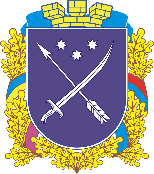 КОМУНАЛЬНЕ ПІДПРИЄМСТВО «МУНІЦИПАЛЬНЕ ЖИТЛО» дніпровськОЇ  міськОЇ  радИЗвіт керівника за 2021 рікРішенням Дніпровської міської ради від 25.04.2018 № 18/31 визначено виконавцем Програми «Муніципальне житло м. Дніпра» на 2016 – 2020 роки, затвердженої рішенням міської ради від 20.10.2016 № 5/15 (у редакції рішення міської ради від 25.04.2018 № 17/31) з урахуванням змін, затверджених рішенням міської ради від 19.09.2018 № 10/35, від 24.07.2019 № 22/47, від 22.04.2020 № 10/56.Рішенням Дніпровської міської ради від 21.10.2020 року № 9/62 було затверджено Програму «Муніципальне житло м. Дніпра» на 2021 – 2025 роки.Щодо результатів реалізації міської програми «Муніципальне житло м. Дніпра» на 2021-2025 роки повідомляємо:В рамках реалізації програми «Муніципальне житло м. Дніпра» на 2021 – 2025 роки Комунальним Підприємством «Муніципальне Житло» Дніпровської міської ради в 2021 році, відповідно з п. 5 Програми, не здійснювалось придбання Житла згідно з правилами та положеннями Програми через процедуру проведення конкурсу.